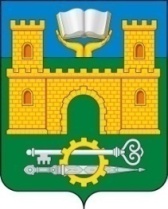 РЕСПУБЛИКА ДАГЕСТАН   МУНИЦИПАЛЬНОЕ ОБРАЗОВАНИЕ «ГОРОД ХАСАВЮРТ»  УПРАВЛЕНИЕ ОБРАЗОВАНИЯО проведении Всероссийских проверочных работВ соответствии со статьей 28 Федерального закона от 29.12.2012 № 273-ФЗ «Об образовании в Российской Федерации», приказом Рособрнадзора от 11.02.2021 № 119 «О проведении Федеральной службой по надзору в сфере образования и науки мониторинга качества подготовки обучающихся общеобразовательных организаций в форме всероссийских проверочных работ в 2021 году», приказом Управления образования МО «город Хасавюрт» «О проведении мониторинга качества образования», в целях организации и проведения всероссийских проверочных работ (далее – ВПР) в МКОУ СОШ №12 им.Л.Н.ТолстогоПРИКАЗЫВАЮ:1. Принять участие в проведении ВПР учащимся 4-х, 5-х, 6-х, 7-х, 8-х  классов.2. Утвердить график проведения ВПР в МКОУ СОШ №12 (приложение 1).3. Назначить школьным координатором, ответственным за организацию и проведение ВПР в МКОУ СОШ №12 им.Л.Н.Толстого Ягудину З.М. и Исмаилову Г.М.., заместителей директора по учебно-воспитательной работе (УВР).4. Школьному координатору, Аюбову И.З.,:4.1. Организовать своевременное ознакомление лиц, принимающих участие в проведении ВПР в 2021 году, с процедурой, порядком и графиком проведения ВПР.4.2. Получить доступ в личный кабинет федеральной информационной системы оценки качества образования (ФИС ОКО), внести информацию по 6-м и 8-м классам  и организовать получение и тиражирование материалов для проведения ВПР.4.3. Внести необходимые изменения в расписание занятий в дни проведения ВПР.4.4. В день проведения ВПР передать КИМ ВПР, коды участников и протокол соответствия организаторам в аудитории, а критерии оценивания работ – экспертам по проверке.4.5. Организовать выполнение участниками работы.4.6. Организовать проверку ответов участников с помощью критериев в течение дня проведения работы и следующего дня по соответствующему предмету.5. Назначить организаторов в аудитории в период проведения ВПР (приложение 2).6. Организаторам проведения в аудитории:6.1. Перед проведением ВПР проверить готовность аудитории.6.2. В день проведения ВПР:получить материалы для проведения ВПР от школьного координатора;выдать участникам КИМ ВПР и коды участников.6.3. Обеспечить порядок в кабинете во время проведения проверочной работы.6.4. Заполнить бумажный протокол соответствия.6.5. По окончании ВПР собрать работы участников и передать их школьному координатору.7. Назначить организаторов вне аудиторий в период проведения ВПР (приложение 3).7.1. Организаторам вне аудиторий обеспечить соблюдение порядка всеми учащимися во время ВПР.8. Организовать присутствие общественных наблюдателей в МКОУ СОШ №12 им.Л.Н.Толстогов день проведения ВПР на протяжении всего периода проведения проверочной работы.9. Назначить техническим специалистом по сопровождению проведения ВПР Аюбова И.З.;9.1. Техническому специалисту оказывать профильную помощь школьному координатору во время организации и проведения ВПР.10. Назначить экспертов по проверке ВПР (приложение 4).10.1. Экспертам по проверке осуществить проверку ответов участников ВПР по соответствующему предмету в соответствии с критериями оценивания работ, полученными от школьного координатора, в течение дня проведения работы и следующего за ним дня.11. Контроль исполнения приказа оставляю за собой.С приказом ознакомлен(ы):Приложение 1
к приказу МКОУ СОШ №12 им.Л.Н.Толстого от 11.03.2021  №111 График проведения всероссийских проверочных работ в МКОУ «Средняя общеобразовательная школа № 12 им.Л.Н.Толстого»Приложение 2.1к приказу МКОУ СОШ №12 им.Л.Н.Толстого от 11.03.2021 №111Организаторы в аудитории в период проведения ВПР по русскому языку 15.03.2021г.Приложение 2.2к приказу МКОУ СОШ №12 им.Л.Н.Толстого от 11.03.2021 № 111Организаторы в аудитории в период проведения ВПР по математике 17.03.2021г.Приложение 2.3к приказу МКОУ СОШ №12 им.Л.Н.Толстого от 11.03.2021 № 111Организаторы в аудитории в период проведения ВПР  в 7 классахПриложение 3
к приказу МКОУ СОШ №12 им.Л.Н.Толстого от 11.03.2021 № 111
от 17.02.2021 № 55 Организаторы вне аудитории в период проведения ВПРПриложение 4
к приказу МКОУ СОШ №12 им.Л.Н.Толстого от 11.03.2021 № 111
от 17.02.2021 № 55Эксперты по проверке ВПРМуниципальное казенное общеобразовательное учреждение«Средняя общеобразовательная школа №12 им.Л.Н.Толстого»РД, г. Хасавюрт, ул. 40 лет Октября тел. 8(872310)5-13-77ПРИКАЗПРИКАЗПРИКАЗПРИКАЗПРИКАЗот11.03.2021№111г. г.Хасавюрт(место издания)Директор:(Ф. И. О.)(подпись)Зам. директора по УВР(должность)(Ф. И. О.)(подпись)(дата)КлассДатаПредмет4 «А», 4 «Б», 4 «В», 4 «Г»07.04.2021Русский язык (часть 1)4 «А», 4 «Б», 4 «В», 4 «Г»10.04.2021Русский язык (часть 2)4 «А», 4 «Б», 4 «В», 4 «Г»17.04.2021Математика4 «А», 4 «Б», 4 «В», 4 «Г»24.04.2021Окружающий мир5 «А», 5 «Б», 5 «В», 5 «Г»19.03.2021Биология5 «А», 5 «Б», 5 «В», 5 «Г»18.03.2021История5 «А», 5 «Б», 5 «В», 5 «Г»15.03.2021Русский язык5 «А», 5 «Б», 5 «В», 5 «Г»17.03.2021Математика6 «А», 6 «Б», 6 «В», 6 «Г»На неделе с 05.04.2021 по 10.04.2021 на уроке по предмету в классах, которые распределит РособрнадзорГеография6 «А», 6 «Б», 6 «В», 6 «Г»На неделе с 05.04.2021 по 10.04.2021 на уроке по предмету в классах, которые распределит РособрнадзорБиология6 «А», 6 «Б», 6 «В», 6 «Г»На неделе с 05.04.2021 по 10.04.2021 на уроке по предмету в классах, которые распределит РособрнадзорОбществознание6 «А», 6 «Б», 6 «В», 6 «Г»На неделе с 05.04.2021 по 10.04.2021 на уроке по предмету в классах, которые распределит РособрнадзорИстория6 «А», 6 «Б», 6 «В», 6 «Г»15.03.2021Русский язык6 «А», 6 «Б», 6 «В», 6 «Г»17.03.2021Математика7 «А», 7 «Б», 7 «В», 7 «Г»18.03.2021Физика7 «А», 7 «Б», 7 «В», 7 «Г»20.03.2021География7 «А», 7 «Б», 7 «В», 7 «Г»15.03.2021Русский язык7 «А», 7 «Б», 7 «В», 7 «Г»17.03.2021Математика7 «А», 7 «Б», 7 «В», 7 «Г»22.03.2021Обществознание7 «А», 7 «Б», 7 «В», 7 «Г»02.04.2021История7 «А», 7 «Б», 7 «В», 7 «Г»19.03.2021Биология7 «А», 7 «Б», 7 «В», 7 «Г»03.04.2021Иностранные языки8 «А», 8 «Б», 8 «В», 8«Г»15.03.2021Русский язык8 «А», 8 «Б», 8 «В», 8«Г»17.03.2021Математика8 «А», 8 «Б», 8 «В», 8«Г»На неделе с 12.04.2021 по 17.04.2021 на уроке по предмету в классах, которые распределит РособрнадзорИстория8 «А», 8 «Б», 8 «В», 8«Г»На неделе с 12.04.2021 по 17.04.2021 на уроке по предмету в классах, которые распределит РособрнадзорБиология8 «А», 8 «Б», 8 «В», 8«Г»На неделе с 12.04.2021 по 17.04.2021 на уроке по предмету в классах, которые распределит РособрнадзорГеография8 «А», 8 «Б», 8 «В», 8«Г»На неделе с 12.04.2021 по 17.04.2021 на уроке по предмету в классах, которые распределит РособрнадзорОбществознание8 «А», 8 «Б», 8 «В», 8«Г»На неделе с 12.04.2021 по 17.04.2021 на уроке по предмету в классах, которые распределит РособрнадзорФизика8 «А», 8 «Б», 8 «В», 8«Г»На неделе с 12.04.2021 по 17.04.2021 на уроке по предмету в классах, которые распределит РособрнадзорХимияПредметФ. И. О.№ урокаКлассКабинетРусский язык 5 кл.Каирбекова Н. Б.45 «А»№31Русский язык 5 кл.Рамазанова Альбина55 «А»№31Русский язык 5 кл.Сулейманова Л.Х45 «Б»№30Русский язык 5 кл.Абдурахманова М.А.55 «Б»№30Русский язык 5 кл.Умаханова З.Г.45 «В»№ 20Русский язык 5 кл.Магомедова Ю.А.55 «В»№ 20Русский язык 5 кл.Абдулгапурова Г.З.45 «Г»  №24Русский язык 5 кл.Бектемирова Б.З.55 «Г»  №24Русский язык 6 кл.Гаджаматова З.С.4,5 6 «А»№32Русский язык 6 кл.Токаева А.И.46 «Б»№ 22Русский язык 6 кл.Абдулгапурова Г.З.56 «Б»№ 22Русский язык 6 кл.Аджаматова Р.К.4,56 «В»№ 36Русский язык 6 кл.Зайидова Х.М.46 «Г»№33Русский язык 6 кл.Сулейманова Л.Х.56 «Г»№33Русский язык 7 кл.Магомедова Ю.А.47 «А»№21Русский язык 7 кл.Темирбекова Г.А.57 «А»№21Русский язык 7 кл.Давлетмурзаева Э.Б.47 «Б»№16Русский язык 7 кл.Азиева Ф.И.57 «Б»№16Русский язык 7 кл.Бибарцова Г.Д.47 «В» №29Русский язык 7 кл.Аммубуттаева К.М.57 «В» №29Русский язык 7 кл.Аммубуттаева К.М.47 «Г»№30Русский язык 7 кл.Аджаматова Б.Ю.57 «Г»№30Русский язык 8 кл.Джеватханова П.Х.48 «А»№41Русский язык 8 кл.Абдурашидова Г.И.58 «А»№41Русский язык 8 кл.Алимханова Д.Р.48 «Б»№35Русский язык 8 кл.Шапиева У.М.58 «Б»№35Русский язык 8 кл.Батырова З.А.4,58 «В»№15Русский язык 8 кл.Сатыбалова А.К.4, 58 «Г»№18ПредметФ. И. О.№ урокаКлассКабинетМатематика5 кл.Каирбекова Н. Б.45 «А»№31Математика5 кл.Рамазанова Альбина55 «А»№31Математика5 кл.Сулейманова З.К.45 «Б»№30Математика5 кл.Абдурашидова Г.И.55 «Б»№30Математика5 кл.Алиева К.Х.45 «В»№ 20Математика5 кл.Умаханова З.Г.55 «В»№ 20Математика5 кл.Шапиева У.М.45 «Г»  №24Математика5 кл.Темирбекова Г.А.55 «Г»  №24Русский язык 6 кл.Гаджаматова З.С.4,5 6 «А»№32Русский язык 6 кл.Бибарцова Г.Д.46 «Б»№ 22Русский язык 6 кл.Гаимдова С.Х.56 «Б»№ 22Русский язык 6 кл.Абдурахманова М.А.46 «В»№ 36Русский язык 6 кл.Аджаматова Р.К.56 «В»№ 36Русский язык 6 кл.Магомедова Ю.А.46 «Г»№33Русский язык 6 кл.Абдулгапурова Г.З.56 «Г»№33Русский язык 7 кл.Темирбекова Г.А.47 «А»№21Русский язык 7 кл.Алимханова Д.Р.57 «А»№21Русский язык 7 кл.Сулейманова Л.Х.47 «Б»№16Русский язык 7 кл.Абдулов М.Т.57 «Б»№16Русский язык 7 кл.Абдурахманова М.А.47 «В» №29Русский язык 7 кл.Бектемирова Б.З.57 «В» №29Русский язык 7 кл.Давлетмурзаева Э.Б.47 «Г»№30Русский язык 7 кл.Аммубуттаева К.М.57 «Г»№30Русский язык 8 кл.Джеватханова П.Х.48 «А»№41Русский язык 8 кл.Джеватханова П.Х.58 «А»№41Русский язык 8 кл.Аджаматова Б.Ю.48 «Б»№35Русский язык 8 кл.Сулейманова Л.Х.58 «Б»№35Русский язык 8 кл.Батырова З.А.4,58 «В»№15Русский язык 8 кл.Азиева Ф.Г.48 «Г»№18Магомедова Ю.А.5ПредметФ. И. О.№ урокаКлассКабинетФИЗИКА18.03.2021Давлетмурзаева Э.Б.47«А»№21ФИЗИКА18.03.2021Магомедова Ю.А.57«А»№21ФИЗИКА18.03.2021Абдурахманова М.А.47 «Б»№16ФИЗИКА18.03.2021Бибарцова Г.Д.57 «Б»№16ФИЗИКА18.03.2021Бибарцова Г.Д.47 «В»№ 29ФИЗИКА18.03.2021Давлетмурзаева Э.Б.57 «В»№ 29ФИЗИКА18.03.2021Аммубуттаева К.М.47 «Г»  №40ФИЗИКА18.03.2021Аджаматова Б.Ю.57 «Г»  №40БИОЛОГИЯ19.03.2021Исаева М.Ш.47 «А»№21БИОЛОГИЯ19.03.2021Аджаматова Б.Ю.57 «А»№21БИОЛОГИЯ19.03.2021Азиева Ф.И.47 «Б»№16БИОЛОГИЯ19.03.2021Гамидова С.Х.57 «Б»№16БИОЛОГИЯ19.03.2021Каирбекова Н.Б.47«В»№ 29БИОЛОГИЯ19.03.2021Абдулгапурова Г.З.57«В»№ 29БИОЛОГИЯ19.03.2021Абдулгапурова Г.З.47«Г» №40БИОЛОГИЯ19.03.2021Каирбекова Н.Б.57«Г» №40ГЕОГРАФИЯ20.03.2021Абдулов М.Т. (Темирбекова Г.А.47 «А»№21ГЕОГРАФИЯ20.03.2021Темирбекова Г.А.57 «А»№21ГЕОГРАФИЯ20.03.2021Аммубуттаева К.М.47 «Б»№16ГЕОГРАФИЯ20.03.2021Бибарцова Г.Д.57 «Б»№16ГЕОГРАФИЯ20.03.2021Бибарцова Г.Д.47 «В»№ 29ГЕОГРАФИЯ20.03.2021Сулейманова Л.Х.57 «В»№ 29ГЕОГРАФИЯ20.03.2021Гамидова С.Х.47 «Г» №40ГЕОГРАФИЯ20.03.2021Аммубуттаева К.М.57 «Г» №40ОБЩЕСТВОЗНАНИЕ22.03.2021Магомедова Ю.А.47«А»№21ОБЩЕСТВОЗНАНИЕ22.03.2021Темирбекова Г.А.57«А»№21ОБЩЕСТВОЗНАНИЕ22.03.2021Давлетмурзаева Э.Б.47 «Б»№16ОБЩЕСТВОЗНАНИЕ22.03.2021Азиева Ф.И.57 «Б»№16ОБЩЕСТВОЗНАНИЕ22.03.2021Бибарцова Г.Д.47«В»№ 29ОБЩЕСТВОЗНАНИЕ22.03.2021Аммубуттаева К.М.57«В»№ 29ОБЩЕСТВОЗНАНИЕ22.03.2021Аммубуттаева К.М.47«Г» №40Аджаматова Б.Ю.5ИСТОРИЯ 02.04.2021Исаева М.Ш.47«А»№21ИСТОРИЯ 02.04.2021Аджаматова Б.Ю.57«А»№21ИСТОРИЯ 02.04.2021Азиева Ф.И.47 «Б»№16ИСТОРИЯ 02.04.2021Гамидова С.Х.57 «Б»№16ИСТОРИЯ 02.04.2021Каирбекова Н.Б.4,57«В»№ 29ИСТОРИЯ 02.04.2021Абдулгапурова Г.З.7«В»№ 29ИСТОРИЯ 02.04.2021Абдулгапурова Г.З.47«Г» №40ИСТОРИЯ 02.04.2021Каирбекова Н.Б.57«Г» №40ИНОСТРАННЫЙ ЯЗЫК03.04.021 – 08.04.2021Шапиева У.М.17«А»№21ИНОСТРАННЫЙ ЯЗЫК03.04.021 – 08.04.2021Сатыбалова А.К.17«А»№21ИНОСТРАННЫЙ ЯЗЫК03.04.021 – 08.04.2021Абдурахманова М.А.27 «Б»№16ИНОСТРАННЫЙ ЯЗЫК03.04.021 – 08.04.2021Умаханова З.Г.27 «Б»№16ИНОСТРАННЫЙ ЯЗЫК03.04.021 – 08.04.2021Шапиева У.М.37«В»№ 29ИНОСТРАННЫЙ ЯЗЫК03.04.021 – 08.04.2021Сатыбалова А.К.37«В»№ 29ИНОСТРАННЫЙ ЯЗЫК03.04.021 – 08.04.2021Абдурахманова М.А.47«Г» №40ИНОСТРАННЫЙ ЯЗЫК03.04.021 – 08.04.2021Умаханова З.Г.47«Г» №40этажФ. И. О.1 этажМагомедова А.Т.2 этажРамазанова А.Предмет, классФ. И. О.ОбществознаниеИсторияГеография Эсенболатова З.М.ОбществознаниеИсторияГеография Аджаматова Б.Ю.ОбществознаниеИсторияГеография Бектемирова Б.З.ОбществознаниеИсторияГеография Гамидова С.Х.БиологияХимия Зайидова Х.М.БиологияХимия Аммубуттаева К.М.ФизикаАлимханова Д.Р.МатематикаБибарцова Г.Д.МатематикаАбдурашидова Г.И.МатематикаМагомедова Ю.А.МатематикаХамидов М.М.Русский языкАзиева Ф.И.Сайтиева З.А.Темирбекова Г.А.Токаева А.И.Джеватханова П.Х.Каирбекова Н.Б.Сулейманова З.К.Алиева К.Х.Иностранный яз.Шапиева .М.Умаханова З.Г.Сатыбалова А.К.Абдурахманова М.А.